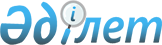 О внесении дополнений и изменений в постановление Правительства Республики Казахстан от 30 ноября 2004 года N 1246
					
			Утративший силу
			
			
		
					Постановление Правительства Республики Казахстан от 31 июля 2007 года N 651. Утратило силу постановлением Правительства Республики Казахстан от 2 марта 2009 года № 235



      


Сноска. Утратило силу постановлением Правительства РК от 02.03.2009 


 N 235 


 (порядок введения в действие см. 


 п. 3 


).



      В соответствии с 
 Бюджетным кодексом 
 Республики Казахстан от 24 апреля 2004 года Правительство Республики Казахстан 

ПОСТАНОВЛЯЕТ

:




      1. Внести в 
 постановление 
 Правительства Республики Казахстан от 30 ноября 2004 года N 1246 "Об утверждении Правил проведения внутреннего контроля в Республике Казахстан" (САПП Республики Казахстан, 2004 г., N 47, ст. 588), следующие дополнения и изменения:



      в 
 Правилах 
 проведения внутреннего контроля в Республике Казахстан, утвержденных указанным постановлением:



      в пункте 2:



      после слов "государством займов," дополнить словами "поручительств государства,",



      после слова "распоряжении," дополнить словом "связанных";



      в пункте 4:



      в подпункте 1) слова "(бюджетных программ)," исключить;



      подпункт 2) изложить в следующей редакции:



      "2) объекты государственного финансового контроля - участники бюджетного процесса, субъекты с участием государства, получатели бюджетных средств, физические и юридические лица, использующие связанные гранты, активы государства, гарантированные государством займы;";



      подпункты 7), 9) исключить;



      в абзаце пятом пункта 6:



      после слова "использующих" дополнить словом "связанные";



      дополнить словами ", поручительства государства;";



      в пункте 10:



      в абзаце первом:



      после слова "использующих" дополнить словом "связанные";



      после слова "использования" дополнить словом "связанных";



      дополнить словами ", поручительств государства";



      в абзаце втором:



      после слов "для пользователей" дополнить словом "связанных";



      после слов "государством займов," дополнить словами "поручительств государства,";



      в абзаце третьем:



      после слова "получившие" дополнить словом "связанные";



      после слов "государством займы," дополнить словами "поручительства государства и";



      слова "в доверительное управление и аренду -" исключить;



      пункт 15 исключить;



      в пункте 16:



      абзацы первый, второй, третий, четвертый, пятый, шестой исключить;



      в абзаце седьмом слова "с учетом отнесения конкретного объекта контроля к соответствующей группе риска" исключить;



      в пункте 17:



      в абзаце первом слова "10 декабря" заменить словами "1 декабря";



      в абзаце пятом слова "1 декабря" заменить словами "15 ноября";



      в пункте 18:



      в абзаце третьем слова "с учетом отнесения конкретного объекта контроля центральным уполномоченным органом по внутреннему контролю к соответствующей группе риска" исключить;



      в абзаце четвертом после слова "направляются" дополнить словами "на согласование";



      в абзаце пятом слова "1 декабря" заменить словами "15 декабря";



      в пункте 20:



      после слов "объекта контроля" дополнить словами "по всем вопросам";



      слова "сплошным методом" исключить;



      в пункте 21 слова "(бюджетным программам)", "сплошным методом" исключить;



      в пункте 29 после слов "обязательной регистрации" дополнить словами "а в дальнейшем снятия с учета";



      в пункте 31:



      в абзаце первом слова "(бюджетные программы)" исключить;



      в абзаце втором слова "и бюджетные программы", "бюджетных программ" исключить;



      в абзаце третьем слова "а также при неприменении в ходе предыдущего контроля сплошного метода контроля", "и бюджетных программ" исключить;



      в абзаце втором пункта 32 слова "бюджетных программ" исключить;



      в абзаце третьем пункта 39 после слов "бюджетных средств," дополнить словом "связанных";



      пункт 51 дополнить абзацем следующего содержания:



      "Все страницы акта контроля парафируются лицами, которые данный акт подписывали.";



      пункт 64 исключить;



      абзац первый пункта 69 изложить в следующей редакции:



      "69. По результатам проведенного контроля, при выявлении признаков правонарушений в использовании государственных активов, ответственность за которые предусмотрена законодательством Республики Казахстан, материалы контроля в недельный срок после их оформления передаются в правоохранительные органы и другие уполномоченные органы для принятия решения. Указанные материалы должны содержать:";



      заголовок раздела 7 изложить в следующей редакции:



      "7. Отчетность по итогам контрольных мероприятий";



      пункты 72, 73 изложить в следующей редакции:



      "72. Результаты внешнего и внутреннего контроля, проведенного органами финансового контроля, учитываются в единой информационной системе. Отчетность в информационной системе "Финансовый контроль" ведется центральным уполномоченным органом по внутреннему контролю.



      73. Формы отчетности, согласованные с центральным уполномоченным органом по статистике, утверждаются Счетным комитетом по контролю за исполнением республиканского бюджета и центральным уполномоченным органом по внутреннему контролю.";



      в пункте 74 слова "входная форма -" исключить;



      в пункте 77:



      в абзаце втором:



      слова "(при необходимости)" исключить;



      дополнить словами "и его территориальных подразделениях";



      дополнить абзацами четвертым и пятым следующего содержания:



      "акт комплексного или тематического контроля;



      приложение к акту контроля, подписанное должностными лицами объекта контроля;";



      дополнить абзацем седьмым следующего содержания:



      "Результаты встречного и промежуточного контроля учитываются в акте контроля основного объекта государственного финансового контроля и в рамках проверяемого вопроса.".




      2. Настоящее постановление вводится в действие со дня подписания.


      Премьер-Министр




      Республики Казахстан


					© 2012. РГП на ПХВ «Институт законодательства и правовой информации Республики Казахстан» Министерства юстиции Республики Казахстан
				